中国电建市政院2021-2022年度校园招聘公告一、公司简介中国电建集团市政规划设计研究院有限公司（以下简称“市政院”）于2017年在广东珠海成立，由中国电力建设股份有限公司、中国电建集团昆明勘测设计研究院有限公司（以下简称“昆明院”）、珠海大横琴股份有限公司联合出资，注册资本金3亿元。是世界五百强企业——中国电力建设集团有限公司在粤港澳大湾区战略布局的第一家高科技规划设计企业，是国企改革“双百企业”、国家高新技术企业。市政院是作为中国电建集团紧跟国家战略在粤港澳大湾区世界级城市群建设中率先布局的市政领域专业化科技型公司，是昆明院双品牌、双总部运行的粤港澳大湾区新总部，致力市政工程技术研究、咨询、造价、总承包、规划、设计、施工、运营、投融资等一体化的全产业链服务，主要从事城市综合开发、海绵城市、智慧城市、近海工程、道路交通等业务。近年来，市政院身处粤港澳大湾区国家改革发展的前沿阵地，与昆明院在公司治理、经营生产、职能管控方面全面协同，资源共享，同时依托昆明院60年敬业、拼搏、负责企业文化的积淀及业内领先的核心技术、人才团队支持。自公司成立以来，积极响应国家绿色发展理念，以“国际一流市政设计高新技术企业”为发展愿景，聚焦水环境生态、城建交通、信息技术三大领域，以“信息化+业务”为特色，以“致力人水和谐、建设智能工程、共创美好生活”为使命，形成了敢为人先、勇于探索、攻坚克难的优良作风，树立了“大湾区为核心，服务全国，面向葡语国家及其他国际市场”的远景发展目标，在改革重点领域和关键环节率先取得突破。2020年中国电建集团市政规划设计研究院有限公司（澳门）应运而生，充分把握粤港澳大湾区世界级城市群智慧城市建设机遇，持续深化内地与港澳合作。2021年，获得中国CNAS（中国合格评定国家认可委员会）认证、获得国家高新技术企业、广东省省级企业技术中心认定。2021年5月，市政院增补进入国企改革“双百企业”名单，成为电建集团在粤港澳大湾区唯一一家国企改革“双百企业”，将全面实施混合所有制改革、员工持股、完善市场化经营机制、精准实施激励约束机制等改革举措。截止目前，市政院已跻身国家高新技术企业、广东省省级企业技术中心企业行列，拥有院士工作站、BIM技术、信息化技术研究中心、与国家海洋局南海规划与环境研究院共同成立生态城市·南海泥和软基处理工程研究中心等科研机构。其自主研发的城市基础设施建设全生命周期数字化解决方案——横琴海绵城市信息管理平台，入选国资委2020年国有企业数字化转型典型案例。获得9项实用新型专利、16项软件著作权和3项发明型专利等知识产权。同时市政院始终坚持人才驱动战略，保持人才结构的高学历、高技能发展趋势。拥有一支年龄结构优、专业素质强、技术能力精、创新创效能力突出、实践经验丰富的高精尖人才队伍。潮起珠海、勇于当担，创新进取、合作共赢。市政院顺新时期国有企业改革之势强作为，借电建集团及昆明院技术资源之力谋发展。在横琴新区海绵城市第一批示范项目、珠海市富山第一水质净化厂、广州市黄埔区深涌流域黑臭河涌综合整治、、珠海市海洋生态保护修复项目、前山河流域综合整治项目等项目的实践中已树立了独具特色的良好品牌效应，正步入深化改革及高质量发展快车道。未来，将以更高起点、更高层次、更高目标，努力朝着国际一流市政设计高新技术企业及国际工程公司的发展目标迈进。期待您的加入，乘湾区发展之势，携手踏浪远航!、薪酬福利1.薪酬待遇：签订正式劳动合同+同行业有竞争力的薪酬+职业资格奖励和月补贴+交通补贴++通讯费。2.福利体系：七险二金（五险一金、企业补充医疗保险、商业保险、企业年金）+定期体检+带薪年假+节日慰问+一对一心理辅导。3.教育培训：岗前培训+导师带徒。4.基础设施和文体活动：职工公寓、职工餐厅等职工福利；定期举办多元化的工团活动、文体活动。、招聘基本条件1.学历要求：工程管理岗位一般应为重点院校全日制本科及以上学历人员、通过国家大学英语四级考试或相当等级外语水平考试；经教育部认证通过的国（境）外院校全日制本科（学制4年及以上）及以上学历人员。其它岗位一般应为重点院校全日制硕士研究生及以上学历人员、通过国家大学英语六级考试或相当等级外语水平考试，特别优秀的可放宽至通过国家大学英语四级考试或相当等级外语水平考试；经教育部认证通过的国（境）外院校全日制硕士研究生（学制2年及以上）及以上学历人员。2.专业对口、身心健康、具有较高的综合素质，能适应艰苦的工作环境，服从工作安排。3.有强烈的事业心、责任感和进取心，有良好的思想品德和职业道德，具有团队协作精神，有大局意识，组织观念强。4.专业基础知识扎实，主专业课程成绩优秀。5.毕业报到时须取得相应的学历和学位证等。6.国（境）外留学回国人员，须取得教育部留学服务中心认证。、招聘流程【宣讲】-【网申】-【在线笔试】-【面试】-【签订就业协议】-【体检】-【签订合同】宣讲会采用“空中宣讲”和现场宣讲结合方式，现场宣讲行程将陆续通过招聘网站和微信公众号公布。【网申地址】 pcmec.zhiye.com  简历投递以网申为准，应聘人员可登陆网申地址或“中国电建市政院”微信公众号校园招聘栏目，申请相应职位。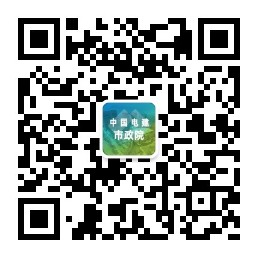 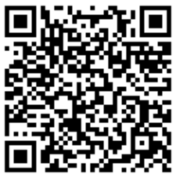 市政院微信公众号            市政院招聘栏目【联系方式】 0756-2898017   pcmec_zhaopin@163.com需求一览表主要岗位包括规划、设计、勘测、信息化和数字化、项目管理及各类职能管理等。门类专业类专业名称（不限）主要从事岗位工学计算机类计算机科学与技术企业信息化/工程数字化工学计算机类软件工程企业信息化/工程数字化工学计算机类物联网工程企业信息化/工程数字化工学计算机类信息安全企业信息化/工程数字化工学计算机类数据科学与大数据技术企业信息化/工程数字化工学计算机类智能科学与技术企业信息化/工程数字化工学电子信息类通信工程工程数字化/工程设计(电气)/项目管理工学电子信息类人工智能工程数字化/工程设计(电气)/项目管理工学电气类电气工程及其自动化工程设计(电气)/项目管理工学环境科学与工程类环境科学与工程工程设计(环境))/项目管理工学环境科学与工程类环境工程工程设计(环境))/项目管理工学环境科学与工程类环境生态工程工程设计(环境))/项目管理工学环境科学与工程类水质科学与技术工程设计(环境))/项目管理工学自然保护与环境生态类水土保持与荒漠化防治工程设计(环境)工学自然保护与环境生态类土地科学与技术工程设计(环境)工学土木类给排水科学与工程工程设计(电气、给排水、市政、水环境等)/工程数字化/项目管理工学土木类建筑电气与智能化工程设计(电气、给排水、市政、水环境等)/工程数字化/项目管理工学土木类土木工程工程设计(电气、给排水、市政、水环境等)/工程数字化/项目管理工学土木类智能建造工程设计(电气、给排水、市政、水环境等)/工程数字化/项目管理工学土木类城市水系统工程工程设计(电气、给排水、市政、水环境等)/工程数字化/项目管理工学土木类土木、水利与海洋工程工程设计(电气、给排水、市政、水环境等)/工程数字化/项目管理工学水利类水文与水资源工程规划（水文）/工程设计(水务)/项目管理工学水利类港口航道与海岸工程规划（水文）/工程设计(水务)/项目管理工学水利类水务工程规划（水文）/工程设计(水务)/项目管理工学水利类水利水电工程规划（水文）/工程设计(水务)/项目管理工学建筑类建筑学规划(城乡)/工程设计(建筑、景观)工学建筑类城乡规划规划(城乡)/工程设计(建筑、景观)工学建筑类风景园林规划(城乡)/工程设计(建筑、景观)工学地质类地质工程工程勘测(地质勘察)工学地质类地下水科学与工程工程勘测(地质勘察)工学地质类勘查技术与工程工程勘测(地质勘察)工学安全科学与工程类安全工程项目管理/职能管理(安全)工学安全科学与工程类应急技术与管理项目管理/职能管理(安全)经济学经济学类经济学职能管理(财务、市场营销)经济学财政学类税收学职能管理(财务、市场营销)经济学金融学类金融学职能管理(财务、市场营销)经济学经济与贸易类国际经济与贸易职能管理(财务、市场营销)管理学管理科学与工程类工程管理项目管理/工程造价管理学管理科学与工程类工程造价项目管理/工程造价管理学工商管理类市场营销职能管理(财务、市场营销、人力资源等)管理学工商管理类财务管理职能管理(财务、市场营销、人力资源等)管理学工商管理类会计学职能管理(财务、市场营销、人力资源等)管理学工商管理类人力资源管理职能管理(财务、市场营销、人力资源等)管理学工商管理类工商管理职能管理(财务、市场营销、人力资源等)管理学工商管理类劳动关系职能管理(财务、市场营销、人力资源等)管理学公共管理类行政管理职能管理(党政、人力资源)管理学公共管理类劳动与社会保障职能管理(党政、人力资源)哲学哲学类哲学职能管理(党政)法学政治学类政治学与行政学职能管理(党政)法学马克思主义理论类思想政治教育职能管理(党政)法学马克思主义理论类马克思主义理论职能管理(党政)